Applicant InformationReferences- Please list three professional references.Previous Employment (Starting from most recent employer)Disclaimer and SignatureI certify that my answers are true and complete to the best of my knowledge. If this application leads to employment, I understand that false or misleading information in my application or interview may result in my release from employment.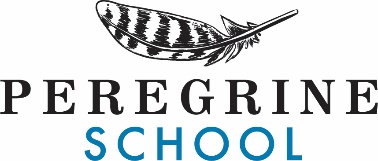 EMPLOYMENT APPLICATIONFull Name:Date:LastFirstM.I.Address:Street AddressApartment/Unit #CityStateZIP CodePhone:Email:Date Available:Position Applied for:Are you authorized to work in the U.S.?YESNOAre you willing to submit to a criminal record clearance? YESNOHave you ever worked for this company?YESNOIf yes, when?Full Name:Relationship:Company:Phone:Full Name:Relationship:Company:Phone:Full Name:Relationship:Company:Phone:Company:Phone:Address:Supervisor:Job Title:From:To:Reason for Leaving:May we contact your previous supervisor for a reference?YESNOIf no, why? Company:Phone:Address:Supervisor:Job Title:From:To:Reason for Leaving:May we contact your previous supervisor for a reference?May we contact your previous supervisor for a reference?May we contact your previous supervisor for a reference?YESNOIf no, why? If no, why? If no, why? Company:Phone:Address:Supervisor:Job Title:From:To:Reason for Leaving:May we contact your previous supervisor for a reference?May we contact your previous supervisor for a reference?YESNONOIf no, why? If no, why? Signature:Date: